		UNIVERSIDAD NACIONAL 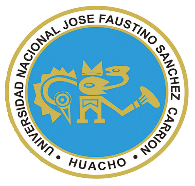 “JOSÉ FAUSTINO SÁNCHEZ CARRIÓN”VICERRECTORADO ACADÉMICOFACULTAD DE FACULTAD DE INGENIERÍA AGRARIA, INDUSTRIAS ALIMENTARIAS Y AMBIENTALESCUELA PROFESIONAL DE ESCUELA PROFESIONAL DE INGENIERÍA AGRONÓMICA   QUÍMICA ORGÁNICADATOS GENERALESSUMILLA Propósito: Alcanzar al estudiante conocimientos sobre las leyes químicas que gobiernan la materia orgánica, las características químicas y moleculares que forman estos compuestos en relación con su función en los organismos.Contenido: Fundamentos de la química orgánica. Química del carbono. Enlace covalente y estructura molecular. Compuestos hidrocarbonados alifáticos, aromáticos. Compuestos hidrocarbonados, heterocíclicos. Oxigenados. Nitrogenados y Sulfurados. Estructura, propiedades y funciones. Grupos funcionales. Química orgánica de las biomoléculas. Carbohidratos. Lípidos. Aminoácidos y proteínas. Composición. Estructura química. Propiedades. Clases. Isomerizaciones e isómeros.CAPACIDADES AL FINALIZAR EL CURSOINDICADORES DE CAPACIDADES AL FINALIZAR EL CURSO	DESARROLLO DE LAS UNIDADES DIDÁCTICAS:MATERIALES EDUCATIVOS Y OTROS RECURSOS DIDÁCTICOSLos materiales educativos que se utilizan en todas las aulas virtuales son: Plumones, pizarra, mota, lapiceros especiales para pizarra virtual. Para poder clasificarlos se enumeran los siguientes puntos:Medios EscritosComo medios escritos utilizados en el desarrollo del curso tenemos: 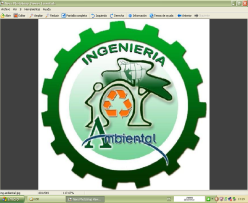 Separatas de contenido teórico por cada clase en diapositivas.Seminarios de ejercicios sobre el tema realizado para cada clase.Práctica calificada sobre el tema de la semana anterior tomada como cuestionario virtualmente.Guía virtual de laboratorio por semana, que se encuentra ordenada dentro de un manual.Otras separatas de ejercicios resueltos que nutran los temas discernidos en clase.Uso de papelotes en la exposición virtual de los alumnos.Medios y Plataformas VirtualesComo medios y plataformas virtuales utilizados en el desarrollo del curso tenemos: Uso de casos virtuales para explicar las prácticasPizarra interactiva.Google MeetSeparatas virtuales en PDF o Word, para que refuercen los conceptos realizados en claseSeparatas virtuales en PDF o Word, para que resuelvan los ejercicios que contienenMEDIOS INFORMÁTICOS:Como informáticos utilizados en el desarrollo del curso tenemos: Uso de laptops y CPU.Uso de TabletUso de CelularesUso de internetEVALUACIÓN:La Evaluación es inherente al proceso de enseñanza aprendizaje y será continua y permanente. Los criterios de evaluación son de conocimiento, de desempeño y de producto.Evidencias de Conocimiento.La Evaluación será a través de pruebas escritas y orales para el análisis y autoevaluación. En cuanto al primer caso, medir la competencia a nivel interpretativo, argumentativo y propositivo, para ello debemos ver como identifica (describe, ejemplifica, relaciona, reconoce, explica, etc.); y la forma en que argumenta (plantea una afirmación, describe las refutaciones en contra de dicha afirmación, expone sus argumentos contra las refutaciones y llega a conclusiones) y la forma en que propone a través de establecer estrategias, valoraciones, generalizaciones, formulación de hipótesis, respuesta a situaciones, etc.En cuanto a la autoevaluación permite que el estudiante reconozca sus debilidades y fortalezas para corregir o mejorar.Las evaluaciones de este nivel serán de respuestas simples y otras con preguntas abiertas para su argumentación.Evidencia de Desempeño.Esta evidencia pone en acción recursos cognitivos, recursos procedimentales y recursos afectivos; todo ello en una integración que evidencia un saber hacer reflexivo; en tanto, se puede verbalizar lo que se hace, fundamentar teóricamente la práctica y evidenciar un pensamiento estratégico, dado en la observación en torno a cómo se actúa en situaciones impredecibles.La evaluación de desempeño se evalúa ponderando como el estudiante se hace investigador aplicando los procedimientos y técnicas en el desarrollo de las clases a través de su asistencia y participación asertiva.Evidencia de Producto.Están implicadas en las finalidades de la competencia, por tanto, no es simplemente la entrega del producto, sino que tiene que ver con el campo de acción y los requerimientos del contexto de aplicación.La evaluación de producto de evidencia en la entrega oportuna de sus trabajos parciales y el trabajo final.Además, se tendrá en cuenta la asistencia como componente del desempeño, el 30% de inasistencia inhabilita el derecho a la evaluación.Siendo el promedio final (PF), el promedio simple de los promedios ponderados de cada módulo (PM1, PM2, PM3, PM4) BIBLIOGRAFÍAFuentes BibliográficasCAREY, Francis A. (199) “Química Orgánica”. McGraw Hill. México.CHANG, Raymond. (2007) “Química”. Editorial Mc Graw Hill. México. 9na ed. Cap. 25.CHOPINGM G.(1987) “Química”. Editorial Publicaciones Culturales S.A. México.D.J. BURTON, J.I. ROUTH   “Química Orgánica y Bioquímica”. 1ra Edición Mc Graw Hill. 1995.             Devlin, T. (2004). Bioquímica. 4ta edic. Edit. Reverté. Barcelona, España.DOMÍNGUEZ X  “Química Orgánica Fundamental”. 3eraReimp. Editorial Limusa S.A. de C.V. México 1993.FIESER L. (1997) “Experimentos de Química Orgánica”. Editorial Reverte. España 1997FOX MARY y WHITESELL J.  “Química Orgánica”. 2da Edición. Editorial Addison Wesley Longman S.a. de C.V. México 2000Geissman. (1974) “Principios de Química Orgánica”. Editorial Reverté S.A. EspañaL.G. Wade. (1993) “Química Orgánica”. Editorial Prentice hall. México.Mc Murray, John (2001) “Química Orgánica”. 5ta. Edición. Editorial International Thomson Editores S.A. México. Cap. 24.NOLLER CARL “Química Orgánica”. Editorial Educativo Iberoamericano. México 1991             RAKOFF. (1990) “Química Orgánica Fundamental”. Editorial Limusa MéxicoSTREITWIESER HEATHCOCK. (1989) “Química Orgánica” Editorial Interamericana. T.W.G. SOLOMONS. (2004). “Química Orgánica”. Ediciones Limusa. México. Segunda edición. Cap I, III, IV.Wittcoff. “Productos Químicos Orgánicos Industriales” Editorial Limusa México.Yurkanis. Fundamentos de Química Orgánica. México. 1 ed. Editorial Pearson; 2007.8.2 Fuentes Electrónicashttps://es.slideshare.net/LuisMeraCabezas/clasificacion-compuestos-orgnicoshttp://www.telecable.es/personales/albatros1/quimica/alcanos/alcanos.htmhttp://www.telecable.es/personales/albatros1/quimica/alquenos/alquenos.htmhttp://www.telecable.es/personales/albatros1/quimica/alquinos/alquinos.htmhttp://www.alonsoformula.com/organica/aromaticos.htmhttp://quimicax.webnode.es/quimica-organica/compuestos-oxigenados/http://www.telecable.es/personales/albatros1/quimica/grupofun/alcohol/alcohol.htmhttp://www.monografias.com/trabajos5/acicar/acicar.shtmlhttp://www.telecable.es/personales/albatros1/quimica/grupofun/amina/amina.htmhttp://www.eufic.org/sp/quickfacts/carbohidratos.htmhttp://www.ehu.es/biomoleculas/AA/aa.htm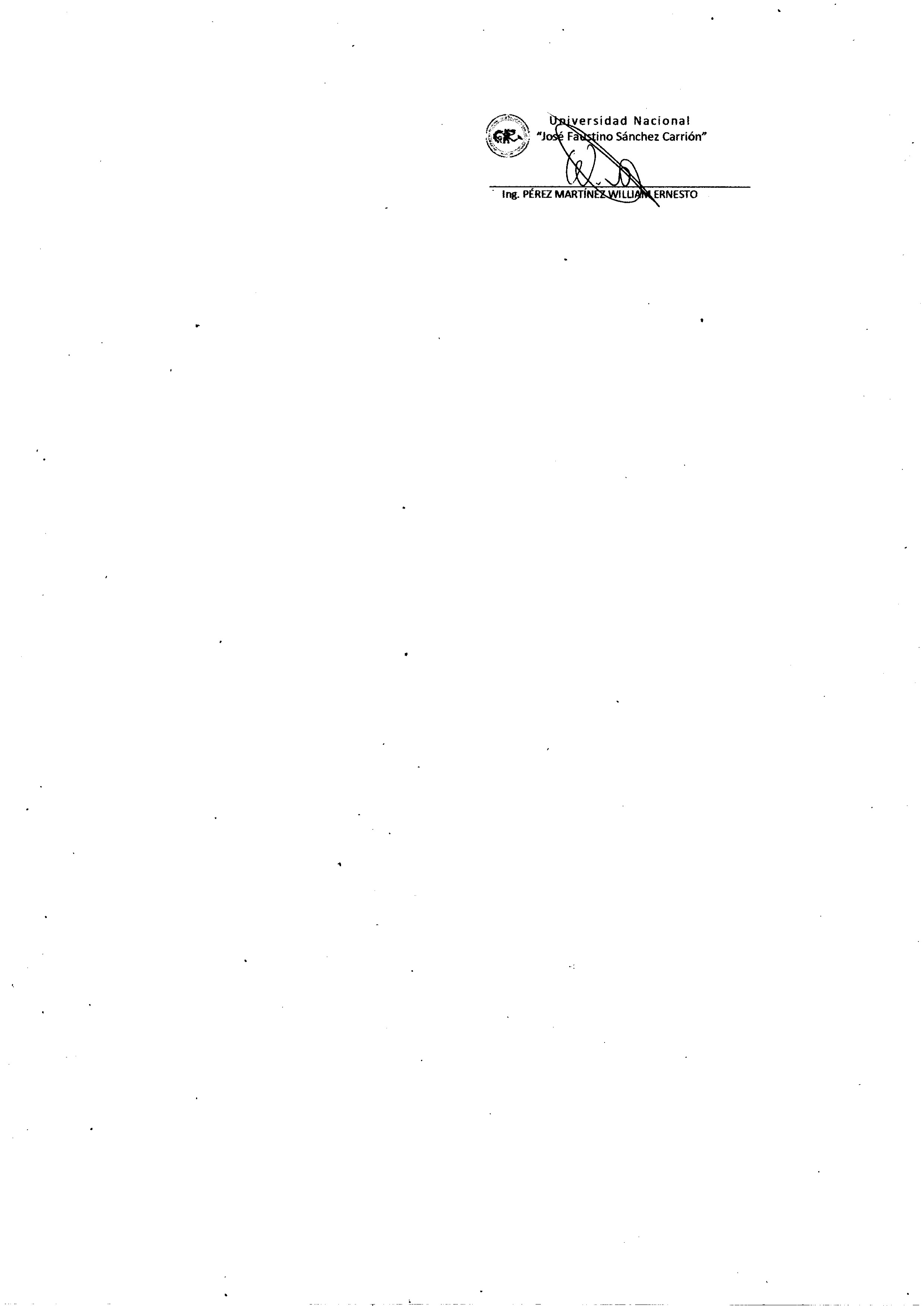                                                                             Huacho julio del 2020Línea de CarreraFormación BásicaSemestre Académico2020 – 1Código del Curso201Créditos03Horas Semanales Hrs. Totales: 04___       Teóricas _02____ Practicas _02_____CicloIIISecciónAApellidos y Nombres del DocentePÉREZ MARTÍNEZ WILLIAM ERNESTOCorreo Institucionalwperez@unjfsc.edu.peN° De Celular953296986CAPACIDAD DE LA UNIDAD DIDÁCTICANOMBRE DE LA UNIDAD DIDÁCTICASEMANASUNIDAD IEn un mercado de combustibles fósiles y biocombustibles, identifica, reconoce y determina las características y propiedades químicas y físicas de los hidrocarburos, saturados e insaturados, siguiendo lineamientos válidos de las referencias bibliográficas, de la nomenclatura sistemática internacional (IUPAC) y las normas de seguridad.ESTUDIO DEL CARBONO, HIDROCARBUROS SATURADOS E INSATURADOS 1-4UNIDADIIAnte la necesidad de adiestrar al estudiante sobre los compuestos aromáticos y oxigenados, identifica, reconoce y determina las características y propiedades químicas y físicas de los aromáticos, alcoholes, aldehídos, cetonas, ácidos carboxílicos, esteres, siguiendo lineamientos válidos de las referencias bibliográficas, de la nomenclatura sistemática internacional (IUPAC) y las normas de seguridad.FUNCIONES AROMÁTICAS Y OXIGENADAS, ALCOHOLES, ALDEHÍDOS Y ÁCIDOS CARBOXÍLICOS5-8UNIDADIIIAnte un conjunto o grupo de diferentes compuestos químicos orgánicos e inorgánicos, localiza, selecciona, compara y organiza los compuestos orgánicos de acuerdo a su estructura y grupo funcional en compuestos oxigenados, compuestos nitrogenados y compuestos azufrados, siguiendo lineamientos válidos de las referencias bibliográficas, de la nomenclatura sistemática internacional (IUPAC) teniendo en cuenta las normas de seguridad.COMPUESTOS OXIGENADOS, NITROGENADOS Y AZUFRADOS9-12UNIDADIVAnte la necesidad de saber cómo funciona el aparato locomotor y la fisiología humana, analiza, reconoce y distingue propiedades químicas y físicas de carbohidratos y proteínas, de acuerdo a los criterios válidos de las referencias bibliográficas y referencias web.QUIMICA ORGÁNICA DE LAS BIOMOLÉCULAS: CARBOHIDRATOS, LIPÍDOS, PROTEINAS Y ENZIMAS13-16N°INDICADORES DE CAPACIDAD AL FINALIZAR EL CURSO1Determina la estructura molecular de un compuesto orgánico , utilizando la hibridación molecular.2Formula el nombre de tres alcanos diferentes, aplicando la nomenclatura sistemática (IUPAC). 3Formula los nombre de tres alquenos, aplicando la nomenclatura sistemática (IUPAC)4Ejemplifica los nombres de tres alquinos, aplicando la nomenclatura sistemática (IUPAC).5Indica los nombres de tres hidrocarburos aromáticos de importancia biológica.6Menciona los nombres de  tres alcoholes, en base a las reglas de nomenclatura.7Escribe los nombres de tres aldehídos y tres cetonas, aplicando la nomenclatura sistemática.8Designa el nombre de cinco compuestos que pertenecen a la función ácido carboxílico, utilizando las reglas de nomenclatura.9Determina la estructura de tres éteres y tres ésteres , según las reglas de nomenclatura.10Escribe los nombre de tres aminas, aplicando la nomenclatura sistemática (IUPAC)11Escribe los nombre de tres amidas, aplicando la nomenclatura sistemática (IUPAC)12Realiza la síntesis de tres nitrilos, utilizando los mecanismos de reacción.13Menciona tres monosacáridos, aplicando la nomenclatura sistemática(IUPAC).14Determina la estructura de cuatro aminoácidos, teniendo en cuenta las regla de nomenclatura.15Cita tres macromoléculas de proteínas y enzimas, describiendo sus propiedades más relevantes.16Describe el metabolismo de los lípidos y sus alteraciones, teniendo en cuenta la bibliografía sugerida.UNIDAD DIDÁCTICA I :  HIDROCARBUROS  SATURADOS E INSATURADOSUNIDAD DIDÁCTICA I :  HIDROCARBUROS  SATURADOS E INSATURADOSUNIDAD DIDÁCTICA I :  HIDROCARBUROS  SATURADOS E INSATURADOSCAPACIDAD  DE LA UNIDAD DIDÁCTICA I : En un mercado de combustibles fósiles y biocombustibles, identifica, reconoce y determina las características y propiedades químicas y físicas de los hidrocarburos, saturados e insaturados, siguiendo lineamientos válidos de las referencias bibliográficas, de la nomenclatura sistemática internacional (IUPAC) y las normas de seguridad.CAPACIDAD  DE LA UNIDAD DIDÁCTICA I : En un mercado de combustibles fósiles y biocombustibles, identifica, reconoce y determina las características y propiedades químicas y físicas de los hidrocarburos, saturados e insaturados, siguiendo lineamientos válidos de las referencias bibliográficas, de la nomenclatura sistemática internacional (IUPAC) y las normas de seguridad.CAPACIDAD  DE LA UNIDAD DIDÁCTICA I : En un mercado de combustibles fósiles y biocombustibles, identifica, reconoce y determina las características y propiedades químicas y físicas de los hidrocarburos, saturados e insaturados, siguiendo lineamientos válidos de las referencias bibliográficas, de la nomenclatura sistemática internacional (IUPAC) y las normas de seguridad.CAPACIDAD  DE LA UNIDAD DIDÁCTICA I : En un mercado de combustibles fósiles y biocombustibles, identifica, reconoce y determina las características y propiedades químicas y físicas de los hidrocarburos, saturados e insaturados, siguiendo lineamientos válidos de las referencias bibliográficas, de la nomenclatura sistemática internacional (IUPAC) y las normas de seguridad.CAPACIDAD  DE LA UNIDAD DIDÁCTICA I : En un mercado de combustibles fósiles y biocombustibles, identifica, reconoce y determina las características y propiedades químicas y físicas de los hidrocarburos, saturados e insaturados, siguiendo lineamientos válidos de las referencias bibliográficas, de la nomenclatura sistemática internacional (IUPAC) y las normas de seguridad.CAPACIDAD  DE LA UNIDAD DIDÁCTICA I : En un mercado de combustibles fósiles y biocombustibles, identifica, reconoce y determina las características y propiedades químicas y físicas de los hidrocarburos, saturados e insaturados, siguiendo lineamientos válidos de las referencias bibliográficas, de la nomenclatura sistemática internacional (IUPAC) y las normas de seguridad.CAPACIDAD  DE LA UNIDAD DIDÁCTICA I : En un mercado de combustibles fósiles y biocombustibles, identifica, reconoce y determina las características y propiedades químicas y físicas de los hidrocarburos, saturados e insaturados, siguiendo lineamientos válidos de las referencias bibliográficas, de la nomenclatura sistemática internacional (IUPAC) y las normas de seguridad.CAPACIDAD  DE LA UNIDAD DIDÁCTICA I : En un mercado de combustibles fósiles y biocombustibles, identifica, reconoce y determina las características y propiedades químicas y físicas de los hidrocarburos, saturados e insaturados, siguiendo lineamientos válidos de las referencias bibliográficas, de la nomenclatura sistemática internacional (IUPAC) y las normas de seguridad.CAPACIDAD  DE LA UNIDAD DIDÁCTICA I : En un mercado de combustibles fósiles y biocombustibles, identifica, reconoce y determina las características y propiedades químicas y físicas de los hidrocarburos, saturados e insaturados, siguiendo lineamientos válidos de las referencias bibliográficas, de la nomenclatura sistemática internacional (IUPAC) y las normas de seguridad.CAPACIDAD  DE LA UNIDAD DIDÁCTICA I : En un mercado de combustibles fósiles y biocombustibles, identifica, reconoce y determina las características y propiedades químicas y físicas de los hidrocarburos, saturados e insaturados, siguiendo lineamientos válidos de las referencias bibliográficas, de la nomenclatura sistemática internacional (IUPAC) y las normas de seguridad.CAPACIDAD  DE LA UNIDAD DIDÁCTICA I : En un mercado de combustibles fósiles y biocombustibles, identifica, reconoce y determina las características y propiedades químicas y físicas de los hidrocarburos, saturados e insaturados, siguiendo lineamientos válidos de las referencias bibliográficas, de la nomenclatura sistemática internacional (IUPAC) y las normas de seguridad.CAPACIDAD  DE LA UNIDAD DIDÁCTICA I : En un mercado de combustibles fósiles y biocombustibles, identifica, reconoce y determina las características y propiedades químicas y físicas de los hidrocarburos, saturados e insaturados, siguiendo lineamientos válidos de las referencias bibliográficas, de la nomenclatura sistemática internacional (IUPAC) y las normas de seguridad.CAPACIDAD  DE LA UNIDAD DIDÁCTICA I : En un mercado de combustibles fósiles y biocombustibles, identifica, reconoce y determina las características y propiedades químicas y físicas de los hidrocarburos, saturados e insaturados, siguiendo lineamientos válidos de las referencias bibliográficas, de la nomenclatura sistemática internacional (IUPAC) y las normas de seguridad.CAPACIDAD  DE LA UNIDAD DIDÁCTICA I : En un mercado de combustibles fósiles y biocombustibles, identifica, reconoce y determina las características y propiedades químicas y físicas de los hidrocarburos, saturados e insaturados, siguiendo lineamientos válidos de las referencias bibliográficas, de la nomenclatura sistemática internacional (IUPAC) y las normas de seguridad.CAPACIDAD  DE LA UNIDAD DIDÁCTICA I : En un mercado de combustibles fósiles y biocombustibles, identifica, reconoce y determina las características y propiedades químicas y físicas de los hidrocarburos, saturados e insaturados, siguiendo lineamientos válidos de las referencias bibliográficas, de la nomenclatura sistemática internacional (IUPAC) y las normas de seguridad.CAPACIDAD  DE LA UNIDAD DIDÁCTICA I : En un mercado de combustibles fósiles y biocombustibles, identifica, reconoce y determina las características y propiedades químicas y físicas de los hidrocarburos, saturados e insaturados, siguiendo lineamientos válidos de las referencias bibliográficas, de la nomenclatura sistemática internacional (IUPAC) y las normas de seguridad.UNIDAD DIDÁCTICA I :  HIDROCARBUROS  SATURADOS E INSATURADOSUNIDAD DIDÁCTICA I :  HIDROCARBUROS  SATURADOS E INSATURADOSUNIDAD DIDÁCTICA I :  HIDROCARBUROS  SATURADOS E INSATURADOSSemanaSemanaContenidos Contenidos Contenidos Contenidos Contenidos Contenidos Contenidos Contenidos ESTRATEGIAS DE LA ENSEÑANZA VIRTUALESTRATEGIAS DE LA ENSEÑANZA VIRTUALESTRATEGIAS DE LA ENSEÑANZA VIRTUALESTRATEGIAS DE LA ENSEÑANZA VIRTUALIndicadores de logro de la capacidad Indicadores de logro de la capacidad UNIDAD DIDÁCTICA I :  HIDROCARBUROS  SATURADOS E INSATURADOSUNIDAD DIDÁCTICA I :  HIDROCARBUROS  SATURADOS E INSATURADOSUNIDAD DIDÁCTICA I :  HIDROCARBUROS  SATURADOS E INSATURADOSSemanaSemanaConceptualConceptualProcedimentalProcedimentalProcedimentalProcedimentalActitudinalActitudinalESTRATEGIAS DE LA ENSEÑANZA VIRTUALESTRATEGIAS DE LA ENSEÑANZA VIRTUALESTRATEGIAS DE LA ENSEÑANZA VIRTUALESTRATEGIAS DE LA ENSEÑANZA VIRTUALIndicadores de logro de la capacidad Indicadores de logro de la capacidad UNIDAD DIDÁCTICA I :  HIDROCARBUROS  SATURADOS E INSATURADOSUNIDAD DIDÁCTICA I :  HIDROCARBUROS  SATURADOS E INSATURADOSUNIDAD DIDÁCTICA I :  HIDROCARBUROS  SATURADOS E INSATURADOS1°1°Estudio del carbono. Estructura electrónica y enlaces .Hibridación de compuestos orgánicos.Estudio del carbono. Estructura electrónica y enlaces .Hibridación de compuestos orgánicos.Elabora la estructura del carbono y sus tipos. Utiliza la hibridación para encontrar los orbitales híbridos.Práctica Virtual: Propiedades de los compuestos orgánicos.Elabora la estructura del carbono y sus tipos. Utiliza la hibridación para encontrar los orbitales híbridos.Práctica Virtual: Propiedades de los compuestos orgánicos.Elabora la estructura del carbono y sus tipos. Utiliza la hibridación para encontrar los orbitales híbridos.Práctica Virtual: Propiedades de los compuestos orgánicos.Elabora la estructura del carbono y sus tipos. Utiliza la hibridación para encontrar los orbitales híbridos.Práctica Virtual: Propiedades de los compuestos orgánicos.Valora la importancia de los conceptos aprendidos.Muestra disposición cooperativa para la realización de la hibridación de los hidrocarburos.Valora la importancia de los conceptos aprendidos.Muestra disposición cooperativa para la realización de la hibridación de los hidrocarburos.Expositiva (Docente/Alumno)Uso del Google MeetLluvia de ideas (Saberes previos)Foros y Chat sobre HibridaciónLecturas y Audio visualesUso de repositorios digitalesVideos prop. de Comp. orgánicosExpositiva (Docente/Alumno)Uso del Google MeetLluvia de ideas (Saberes previos)Foros y Chat sobre HibridaciónLecturas y Audio visualesUso de repositorios digitalesVideos prop. de Comp. orgánicosExpositiva (Docente/Alumno)Uso del Google MeetLluvia de ideas (Saberes previos)Foros y Chat sobre HibridaciónLecturas y Audio visualesUso de repositorios digitalesVideos prop. de Comp. orgánicosExpositiva (Docente/Alumno)Uso del Google MeetLluvia de ideas (Saberes previos)Foros y Chat sobre HibridaciónLecturas y Audio visualesUso de repositorios digitalesVideos prop. de Comp. orgánicosDetermina la estructura molecular de un compuesto orgánico , utilizando la hibridación molecular.Determina la estructura molecular de un compuesto orgánico , utilizando la hibridación molecular.UNIDAD DIDÁCTICA I :  HIDROCARBUROS  SATURADOS E INSATURADOSUNIDAD DIDÁCTICA I :  HIDROCARBUROS  SATURADOS E INSATURADOSUNIDAD DIDÁCTICA I :  HIDROCARBUROS  SATURADOS E INSATURADOS2°2°Alcanos. Propiedades.Sistemas de Nomenclatura. Síntesis y reacciones.Alcanos. Propiedades.Sistemas de Nomenclatura. Síntesis y reacciones.Utiliza sus conocimientos para diferenciar a los alcanos de los otros hidrocarburosUsa los métodos IUPAC y Común para nombrar los compuestosPráctica Virtual: síntesis y reacción de alcanos.Utiliza sus conocimientos para diferenciar a los alcanos de los otros hidrocarburosUsa los métodos IUPAC y Común para nombrar los compuestosPráctica Virtual: síntesis y reacción de alcanos.Utiliza sus conocimientos para diferenciar a los alcanos de los otros hidrocarburosUsa los métodos IUPAC y Común para nombrar los compuestosPráctica Virtual: síntesis y reacción de alcanos.Utiliza sus conocimientos para diferenciar a los alcanos de los otros hidrocarburosUsa los métodos IUPAC y Común para nombrar los compuestosPráctica Virtual: síntesis y reacción de alcanos.Valora los conceptos y propiedades de los Alcanos. Comunica asertivamente sus ideas para simplificar la síntesis de los Alcanos.Valora los conceptos y propiedades de los Alcanos. Comunica asertivamente sus ideas para simplificar la síntesis de los Alcanos.Expositiva (Docente/Alumno)Uso del Google MeetLluvia de ideas (Saberes previos)Foros y Chat sobre AlcanosLecturas y Audio visualesUso de repositorios digitalesVideos sobre AlcanosExpositiva (Docente/Alumno)Uso del Google MeetLluvia de ideas (Saberes previos)Foros y Chat sobre AlcanosLecturas y Audio visualesUso de repositorios digitalesVideos sobre AlcanosExpositiva (Docente/Alumno)Uso del Google MeetLluvia de ideas (Saberes previos)Foros y Chat sobre AlcanosLecturas y Audio visualesUso de repositorios digitalesVideos sobre AlcanosExpositiva (Docente/Alumno)Uso del Google MeetLluvia de ideas (Saberes previos)Foros y Chat sobre AlcanosLecturas y Audio visualesUso de repositorios digitalesVideos sobre AlcanosFormula el nombre de tres alcanos diferentes, aplicando la nomenclatura sistemática (IUPAC).Formula el nombre de tres alcanos diferentes, aplicando la nomenclatura sistemática (IUPAC).UNIDAD DIDÁCTICA I :  HIDROCARBUROS  SATURADOS E INSATURADOSUNIDAD DIDÁCTICA I :  HIDROCARBUROS  SATURADOS E INSATURADOSUNIDAD DIDÁCTICA I :  HIDROCARBUROS  SATURADOS E INSATURADOS3°3°Alquenos. Propiedades.Sistemas de Nomenclatura. Síntesis y reacciones.Alquenos. Propiedades.Sistemas de Nomenclatura. Síntesis y reacciones.Explica las diferentes propiedades de los alquenosUsa los métodos IUPAC y Común para nombrar los compuestosPráctica Virtual: síntesis y reacción de alquenos.Explica las diferentes propiedades de los alquenosUsa los métodos IUPAC y Común para nombrar los compuestosPráctica Virtual: síntesis y reacción de alquenos.Explica las diferentes propiedades de los alquenosUsa los métodos IUPAC y Común para nombrar los compuestosPráctica Virtual: síntesis y reacción de alquenos.Explica las diferentes propiedades de los alquenosUsa los métodos IUPAC y Común para nombrar los compuestosPráctica Virtual: síntesis y reacción de alquenos.Valora la importancia de los conceptos sobre los Alquenos.Promueve la participación oral y escrita en la realización de síntesis de Alquenos.Valora la importancia de los conceptos sobre los Alquenos.Promueve la participación oral y escrita en la realización de síntesis de Alquenos.Expositiva (Docente/Alumno)Uso del Google MeetLluvia de ideas (Saberes previos)Foros y Chat sobre AlquenosLecturas y Audio visualesUso de repositorios digitalesVideos sobre AlquenosExpositiva (Docente/Alumno)Uso del Google MeetLluvia de ideas (Saberes previos)Foros y Chat sobre AlquenosLecturas y Audio visualesUso de repositorios digitalesVideos sobre AlquenosExpositiva (Docente/Alumno)Uso del Google MeetLluvia de ideas (Saberes previos)Foros y Chat sobre AlquenosLecturas y Audio visualesUso de repositorios digitalesVideos sobre AlquenosExpositiva (Docente/Alumno)Uso del Google MeetLluvia de ideas (Saberes previos)Foros y Chat sobre AlquenosLecturas y Audio visualesUso de repositorios digitalesVideos sobre AlquenosFormula los nombre de tres alquenos, aplicando la nomenclatura sistemática (IUPAC)Formula los nombre de tres alquenos, aplicando la nomenclatura sistemática (IUPAC)UNIDAD DIDÁCTICA I :  HIDROCARBUROS  SATURADOS E INSATURADOSUNIDAD DIDÁCTICA I :  HIDROCARBUROS  SATURADOS E INSATURADOSUNIDAD DIDÁCTICA I :  HIDROCARBUROS  SATURADOS E INSATURADOS4°4°Alquinos. Propiedades.Sistemas de Nomenclatura.Síntesis y reacciones.Alquinos. Propiedades.Sistemas de Nomenclatura.Síntesis y reacciones.Explica las diferentes propiedades de los alquinosUsa los métodos IUPAC y Común para nombrar los compuestosPráctica Virtual: síntesis y reacción de alquinos.Explica las diferentes propiedades de los alquinosUsa los métodos IUPAC y Común para nombrar los compuestosPráctica Virtual: síntesis y reacción de alquinos.Explica las diferentes propiedades de los alquinosUsa los métodos IUPAC y Común para nombrar los compuestosPráctica Virtual: síntesis y reacción de alquinos.Explica las diferentes propiedades de los alquinosUsa los métodos IUPAC y Común para nombrar los compuestosPráctica Virtual: síntesis y reacción de alquinos.Muestra respeto ante la opinión de los demás sobre las propiedades de los Alquinos.Muestra responsabilidad al aprenderla síntesis de los Alquinos.Muestra respeto ante la opinión de los demás sobre las propiedades de los Alquinos.Muestra responsabilidad al aprenderla síntesis de los Alquinos.Expositiva (Docente/Alumno)Uso del Google MeetLluvia de ideas (Saberes previos)Foros y Chat sobre AlquinosLecturas y Audio visualesUso de repositorios digitalesVideos sobre Alquinos.Expositiva (Docente/Alumno)Uso del Google MeetLluvia de ideas (Saberes previos)Foros y Chat sobre AlquinosLecturas y Audio visualesUso de repositorios digitalesVideos sobre Alquinos.Expositiva (Docente/Alumno)Uso del Google MeetLluvia de ideas (Saberes previos)Foros y Chat sobre AlquinosLecturas y Audio visualesUso de repositorios digitalesVideos sobre Alquinos.Expositiva (Docente/Alumno)Uso del Google MeetLluvia de ideas (Saberes previos)Foros y Chat sobre AlquinosLecturas y Audio visualesUso de repositorios digitalesVideos sobre Alquinos.Ejemplifica los nombres de tres alquinos, aplicando la nomenclatura sistemática (IUPAC).Ejemplifica los nombres de tres alquinos, aplicando la nomenclatura sistemática (IUPAC).EVALUACIÓN DE LA UNIDAD DIDÁCTICAEVALUACIÓN DE LA UNIDAD DIDÁCTICAEVALUACIÓN DE LA UNIDAD DIDÁCTICAEVALUACIÓN DE LA UNIDAD DIDÁCTICAEVALUACIÓN DE LA UNIDAD DIDÁCTICAEVALUACIÓN DE LA UNIDAD DIDÁCTICAEVALUACIÓN DE LA UNIDAD DIDÁCTICAEVALUACIÓN DE LA UNIDAD DIDÁCTICAEVALUACIÓN DE LA UNIDAD DIDÁCTICAEVALUACIÓN DE LA UNIDAD DIDÁCTICAEVALUACIÓN DE LA UNIDAD DIDÁCTICAEVALUACIÓN DE LA UNIDAD DIDÁCTICAEVALUACIÓN DE LA UNIDAD DIDÁCTICAEVALUACIÓN DE LA UNIDAD DIDÁCTICAEVALUACIÓN DE LA UNIDAD DIDÁCTICAEVALUACIÓN DE LA UNIDAD DIDÁCTICAEVIDENCIA DE CONOCIMIENTOSEVIDENCIA DE CONOCIMIENTOSEVIDENCIA DE CONOCIMIENTOSEVIDENCIA DE CONOCIMIENTOSEVIDENCIA DE CONOCIMIENTOSEVIDENCIA DE CONOCIMIENTOSEVIDENCIA DE PRODUCTOEVIDENCIA DE PRODUCTOEVIDENCIA DE PRODUCTOEVIDENCIA DE PRODUCTOEVIDENCIA DE PRODUCTOEVIDENCIA DE PRODUCTOEVIDENCIA DE DESEMPEÑOEVIDENCIA DE DESEMPEÑOEVIDENCIA DE DESEMPEÑOEVIDENCIA DE DESEMPEÑOResuelve practicas por cuestionariosExamen Modular por cuestionario de la unidad didácticaResuelve practicas por cuestionariosExamen Modular por cuestionario de la unidad didácticaResuelve practicas por cuestionariosExamen Modular por cuestionario de la unidad didácticaResuelve practicas por cuestionariosExamen Modular por cuestionario de la unidad didácticaResuelve practicas por cuestionariosExamen Modular por cuestionario de la unidad didácticaResuelve practicas por cuestionariosExamen Modular por cuestionario de la unidad didácticaEntrega de un trabajo de ejercicios de aplicación resueltos de cada tema y de los trabaos virtuales de laboratorioEntrega de un trabajo de ejercicios de aplicación resueltos de cada tema y de los trabaos virtuales de laboratorioEntrega de un trabajo de ejercicios de aplicación resueltos de cada tema y de los trabaos virtuales de laboratorioEntrega de un trabajo de ejercicios de aplicación resueltos de cada tema y de los trabaos virtuales de laboratorioEntrega de un trabajo de ejercicios de aplicación resueltos de cada tema y de los trabaos virtuales de laboratorioEntrega de un trabajo de ejercicios de aplicación resueltos de cada tema y de los trabaos virtuales de laboratorioEvidencia actitudes e interés, y explica sobre la nomenclatura de los hidrocarburos en el aula virtual y chatEvidencia actitudes e interés, y explica sobre la nomenclatura de los hidrocarburos en el aula virtual y chatEvidencia actitudes e interés, y explica sobre la nomenclatura de los hidrocarburos en el aula virtual y chatEvidencia actitudes e interés, y explica sobre la nomenclatura de los hidrocarburos en el aula virtual y chatUNIDAD DIDÁCTICA II :   COMPUESTOS  AROMÁTICOS Y OXIGENADOSCAPACIDAD DE LA UNIDAD DIDÁCTICA II: Ante la necesidad de adiestrar al estudiante sobre los compuestos aromáticos y oxigenados, identifica, reconoce y determina las características y propiedades químicas y físicas de los aromáticos, alcoholes, aldehídos, cetonas, ácidos carboxílicos, esteres, siguiendo lineamientos válidos de las referencias bibliográficas, de la nomenclatura sistemática internacional (IUPAC) y las normas de seguridad.CAPACIDAD DE LA UNIDAD DIDÁCTICA II: Ante la necesidad de adiestrar al estudiante sobre los compuestos aromáticos y oxigenados, identifica, reconoce y determina las características y propiedades químicas y físicas de los aromáticos, alcoholes, aldehídos, cetonas, ácidos carboxílicos, esteres, siguiendo lineamientos válidos de las referencias bibliográficas, de la nomenclatura sistemática internacional (IUPAC) y las normas de seguridad.CAPACIDAD DE LA UNIDAD DIDÁCTICA II: Ante la necesidad de adiestrar al estudiante sobre los compuestos aromáticos y oxigenados, identifica, reconoce y determina las características y propiedades químicas y físicas de los aromáticos, alcoholes, aldehídos, cetonas, ácidos carboxílicos, esteres, siguiendo lineamientos válidos de las referencias bibliográficas, de la nomenclatura sistemática internacional (IUPAC) y las normas de seguridad.CAPACIDAD DE LA UNIDAD DIDÁCTICA II: Ante la necesidad de adiestrar al estudiante sobre los compuestos aromáticos y oxigenados, identifica, reconoce y determina las características y propiedades químicas y físicas de los aromáticos, alcoholes, aldehídos, cetonas, ácidos carboxílicos, esteres, siguiendo lineamientos válidos de las referencias bibliográficas, de la nomenclatura sistemática internacional (IUPAC) y las normas de seguridad.CAPACIDAD DE LA UNIDAD DIDÁCTICA II: Ante la necesidad de adiestrar al estudiante sobre los compuestos aromáticos y oxigenados, identifica, reconoce y determina las características y propiedades químicas y físicas de los aromáticos, alcoholes, aldehídos, cetonas, ácidos carboxílicos, esteres, siguiendo lineamientos válidos de las referencias bibliográficas, de la nomenclatura sistemática internacional (IUPAC) y las normas de seguridad.CAPACIDAD DE LA UNIDAD DIDÁCTICA II: Ante la necesidad de adiestrar al estudiante sobre los compuestos aromáticos y oxigenados, identifica, reconoce y determina las características y propiedades químicas y físicas de los aromáticos, alcoholes, aldehídos, cetonas, ácidos carboxílicos, esteres, siguiendo lineamientos válidos de las referencias bibliográficas, de la nomenclatura sistemática internacional (IUPAC) y las normas de seguridad.CAPACIDAD DE LA UNIDAD DIDÁCTICA II: Ante la necesidad de adiestrar al estudiante sobre los compuestos aromáticos y oxigenados, identifica, reconoce y determina las características y propiedades químicas y físicas de los aromáticos, alcoholes, aldehídos, cetonas, ácidos carboxílicos, esteres, siguiendo lineamientos válidos de las referencias bibliográficas, de la nomenclatura sistemática internacional (IUPAC) y las normas de seguridad.CAPACIDAD DE LA UNIDAD DIDÁCTICA II: Ante la necesidad de adiestrar al estudiante sobre los compuestos aromáticos y oxigenados, identifica, reconoce y determina las características y propiedades químicas y físicas de los aromáticos, alcoholes, aldehídos, cetonas, ácidos carboxílicos, esteres, siguiendo lineamientos válidos de las referencias bibliográficas, de la nomenclatura sistemática internacional (IUPAC) y las normas de seguridad.CAPACIDAD DE LA UNIDAD DIDÁCTICA II: Ante la necesidad de adiestrar al estudiante sobre los compuestos aromáticos y oxigenados, identifica, reconoce y determina las características y propiedades químicas y físicas de los aromáticos, alcoholes, aldehídos, cetonas, ácidos carboxílicos, esteres, siguiendo lineamientos válidos de las referencias bibliográficas, de la nomenclatura sistemática internacional (IUPAC) y las normas de seguridad.CAPACIDAD DE LA UNIDAD DIDÁCTICA II: Ante la necesidad de adiestrar al estudiante sobre los compuestos aromáticos y oxigenados, identifica, reconoce y determina las características y propiedades químicas y físicas de los aromáticos, alcoholes, aldehídos, cetonas, ácidos carboxílicos, esteres, siguiendo lineamientos válidos de las referencias bibliográficas, de la nomenclatura sistemática internacional (IUPAC) y las normas de seguridad.CAPACIDAD DE LA UNIDAD DIDÁCTICA II: Ante la necesidad de adiestrar al estudiante sobre los compuestos aromáticos y oxigenados, identifica, reconoce y determina las características y propiedades químicas y físicas de los aromáticos, alcoholes, aldehídos, cetonas, ácidos carboxílicos, esteres, siguiendo lineamientos válidos de las referencias bibliográficas, de la nomenclatura sistemática internacional (IUPAC) y las normas de seguridad.CAPACIDAD DE LA UNIDAD DIDÁCTICA II: Ante la necesidad de adiestrar al estudiante sobre los compuestos aromáticos y oxigenados, identifica, reconoce y determina las características y propiedades químicas y físicas de los aromáticos, alcoholes, aldehídos, cetonas, ácidos carboxílicos, esteres, siguiendo lineamientos válidos de las referencias bibliográficas, de la nomenclatura sistemática internacional (IUPAC) y las normas de seguridad.CAPACIDAD DE LA UNIDAD DIDÁCTICA II: Ante la necesidad de adiestrar al estudiante sobre los compuestos aromáticos y oxigenados, identifica, reconoce y determina las características y propiedades químicas y físicas de los aromáticos, alcoholes, aldehídos, cetonas, ácidos carboxílicos, esteres, siguiendo lineamientos válidos de las referencias bibliográficas, de la nomenclatura sistemática internacional (IUPAC) y las normas de seguridad.CAPACIDAD DE LA UNIDAD DIDÁCTICA II: Ante la necesidad de adiestrar al estudiante sobre los compuestos aromáticos y oxigenados, identifica, reconoce y determina las características y propiedades químicas y físicas de los aromáticos, alcoholes, aldehídos, cetonas, ácidos carboxílicos, esteres, siguiendo lineamientos válidos de las referencias bibliográficas, de la nomenclatura sistemática internacional (IUPAC) y las normas de seguridad.CAPACIDAD DE LA UNIDAD DIDÁCTICA II: Ante la necesidad de adiestrar al estudiante sobre los compuestos aromáticos y oxigenados, identifica, reconoce y determina las características y propiedades químicas y físicas de los aromáticos, alcoholes, aldehídos, cetonas, ácidos carboxílicos, esteres, siguiendo lineamientos válidos de las referencias bibliográficas, de la nomenclatura sistemática internacional (IUPAC) y las normas de seguridad.CAPACIDAD DE LA UNIDAD DIDÁCTICA II: Ante la necesidad de adiestrar al estudiante sobre los compuestos aromáticos y oxigenados, identifica, reconoce y determina las características y propiedades químicas y físicas de los aromáticos, alcoholes, aldehídos, cetonas, ácidos carboxílicos, esteres, siguiendo lineamientos válidos de las referencias bibliográficas, de la nomenclatura sistemática internacional (IUPAC) y las normas de seguridad.UNIDAD DIDÁCTICA II :   COMPUESTOS  AROMÁTICOS Y OXIGENADOSSemanaSemanaContenidos Contenidos Contenidos Contenidos Contenidos Contenidos Contenidos Contenidos ESTRATEGIAS DE LA ENSEÑANZA VIRTUALESTRATEGIAS DE LA ENSEÑANZA VIRTUALESTRATEGIAS DE LA ENSEÑANZA VIRTUALESTRATEGIAS DE LA ENSEÑANZA VIRTUALIndicadores de logro de la capacidad Indicadores de logro de la capacidad UNIDAD DIDÁCTICA II :   COMPUESTOS  AROMÁTICOS Y OXIGENADOSSemanaSemanaConceptualConceptualProcedimentalProcedimentalProcedimentalProcedimentalActitudinalActitudinalESTRATEGIAS DE LA ENSEÑANZA VIRTUALESTRATEGIAS DE LA ENSEÑANZA VIRTUALESTRATEGIAS DE LA ENSEÑANZA VIRTUALESTRATEGIAS DE LA ENSEÑANZA VIRTUALIndicadores de logro de la capacidad Indicadores de logro de la capacidad UNIDAD DIDÁCTICA II :   COMPUESTOS  AROMÁTICOS Y OXIGENADOS5°5°Hidrocarburos aromáticos; Propiedades. Nomenclatura del benceno y sus derivados.Síntesis y reacciones de hidrocarburos aromáticos.Hidrocarburos aromáticos; Propiedades. Nomenclatura del benceno y sus derivados.Síntesis y reacciones de hidrocarburos aromáticos.Utiliza sus conocimientos para diferenciar a los hidrocarburos cíclicos de otros no cíclicos. Utiliza los métodos IUPAC y Común para nombrar los compuestosPráctica Virtual: síntesis y reacción de aromáticos.Utiliza sus conocimientos para diferenciar a los hidrocarburos cíclicos de otros no cíclicos. Utiliza los métodos IUPAC y Común para nombrar los compuestosPráctica Virtual: síntesis y reacción de aromáticos.Utiliza sus conocimientos para diferenciar a los hidrocarburos cíclicos de otros no cíclicos. Utiliza los métodos IUPAC y Común para nombrar los compuestosPráctica Virtual: síntesis y reacción de aromáticos.Utiliza sus conocimientos para diferenciar a los hidrocarburos cíclicos de otros no cíclicos. Utiliza los métodos IUPAC y Común para nombrar los compuestosPráctica Virtual: síntesis y reacción de aromáticos.Valora los conceptos sobre los Hidrocarburos AromáticosPromueve el aprendizaje cooperativo de la síntesis del benceno y sus derivadosValora los conceptos sobre los Hidrocarburos AromáticosPromueve el aprendizaje cooperativo de la síntesis del benceno y sus derivadosExpositiva (Docente/Alumno)Uso del Google MeetLluvia de ideas (Saberes previos)Foros y Chat sobre AromáticosLecturas y Audio visualesUso de repositorios digitalesVideos sobre Aromáticos.Expositiva (Docente/Alumno)Uso del Google MeetLluvia de ideas (Saberes previos)Foros y Chat sobre AromáticosLecturas y Audio visualesUso de repositorios digitalesVideos sobre Aromáticos.Expositiva (Docente/Alumno)Uso del Google MeetLluvia de ideas (Saberes previos)Foros y Chat sobre AromáticosLecturas y Audio visualesUso de repositorios digitalesVideos sobre Aromáticos.Expositiva (Docente/Alumno)Uso del Google MeetLluvia de ideas (Saberes previos)Foros y Chat sobre AromáticosLecturas y Audio visualesUso de repositorios digitalesVideos sobre Aromáticos.Indica los nombres de tres hidrocarburos aromáticos de importancia biológica.Indica los nombres de tres hidrocarburos aromáticos de importancia biológica.UNIDAD DIDÁCTICA II :   COMPUESTOS  AROMÁTICOS Y OXIGENADOS6°6°Alcoholes y Fenoles. Propiedades. Nomenclatura de alcoholes y fenoles. Síntesis y reacciones de alcoholes y fenoles.Alcoholes y Fenoles. Propiedades. Nomenclatura de alcoholes y fenoles. Síntesis y reacciones de alcoholes y fenoles. Diferencia los tipos de alcoholes.Aplica los sistemas de nomenclatura que se utiliza para nombrarlos. Práctica Virtual: síntesis y reacción de los Alcoholes y Fenoles. Diferencia los tipos de alcoholes.Aplica los sistemas de nomenclatura que se utiliza para nombrarlos. Práctica Virtual: síntesis y reacción de los Alcoholes y Fenoles. Diferencia los tipos de alcoholes.Aplica los sistemas de nomenclatura que se utiliza para nombrarlos. Práctica Virtual: síntesis y reacción de los Alcoholes y Fenoles. Diferencia los tipos de alcoholes.Aplica los sistemas de nomenclatura que se utiliza para nombrarlos. Práctica Virtual: síntesis y reacción de los Alcoholes y Fenoles.Muestra respeto ante la opinión de los demás sobre alcoholes y fenolesMuestra responsabilidad durante su aprendizaje de síntesis y reacciones.Muestra respeto ante la opinión de los demás sobre alcoholes y fenolesMuestra responsabilidad durante su aprendizaje de síntesis y reacciones.Expositiva (Docente/Alumno)Uso del Google MeetLluvia de ideas (Saberes previos)Foros y Chat Alcoholes y Fenoles Lecturas y Audio visualesUso de repositorios digitalesVideos sobre Alcoholes y fenoles.Expositiva (Docente/Alumno)Uso del Google MeetLluvia de ideas (Saberes previos)Foros y Chat Alcoholes y Fenoles Lecturas y Audio visualesUso de repositorios digitalesVideos sobre Alcoholes y fenoles.Expositiva (Docente/Alumno)Uso del Google MeetLluvia de ideas (Saberes previos)Foros y Chat Alcoholes y Fenoles Lecturas y Audio visualesUso de repositorios digitalesVideos sobre Alcoholes y fenoles.Expositiva (Docente/Alumno)Uso del Google MeetLluvia de ideas (Saberes previos)Foros y Chat Alcoholes y Fenoles Lecturas y Audio visualesUso de repositorios digitalesVideos sobre Alcoholes y fenoles.Menciona los nombres de  tres alcoholes, en base a las reglas de nomenclatura.Menciona los nombres de  tres alcoholes, en base a las reglas de nomenclatura.UNIDAD DIDÁCTICA II :   COMPUESTOS  AROMÁTICOS Y OXIGENADOS7°7°Aldehídos y Cetonas; Propiedades. Nomenclatura de aldehídos y cetonas. Síntesis y reacciones de aldehídos y cetonas.Aldehídos y Cetonas; Propiedades. Nomenclatura de aldehídos y cetonas. Síntesis y reacciones de aldehídos y cetonas.Identifica las propiedades de los aldehídos y cetonas para diferenciarlos.Aplica los sistemas de nomenclatura para nombrarlos. Práctica Virtual: síntesis y reacción de los Aldehídos y Cetonas.Identifica las propiedades de los aldehídos y cetonas para diferenciarlos.Aplica los sistemas de nomenclatura para nombrarlos. Práctica Virtual: síntesis y reacción de los Aldehídos y Cetonas.Identifica las propiedades de los aldehídos y cetonas para diferenciarlos.Aplica los sistemas de nomenclatura para nombrarlos. Práctica Virtual: síntesis y reacción de los Aldehídos y Cetonas.Identifica las propiedades de los aldehídos y cetonas para diferenciarlos.Aplica los sistemas de nomenclatura para nombrarlos. Práctica Virtual: síntesis y reacción de los Aldehídos y Cetonas.Aldehídos y Cetonas; Propiedades. Nomenclatura de aldehídos y cetonas. Síntesis y reacciones de aldehídos y cetonas.Aldehídos y Cetonas; Propiedades. Nomenclatura de aldehídos y cetonas. Síntesis y reacciones de aldehídos y cetonas.Expositiva (Docente/Alumno)Uso del Google MeetLluvia de ideas (Saberes previos)Foros y Chat Aldehídos y CetonasLecturas y Audio visualesUso de repositorios digitalesVideos sobre Aldehídos y Cetonas.Expositiva (Docente/Alumno)Uso del Google MeetLluvia de ideas (Saberes previos)Foros y Chat Aldehídos y CetonasLecturas y Audio visualesUso de repositorios digitalesVideos sobre Aldehídos y Cetonas.Expositiva (Docente/Alumno)Uso del Google MeetLluvia de ideas (Saberes previos)Foros y Chat Aldehídos y CetonasLecturas y Audio visualesUso de repositorios digitalesVideos sobre Aldehídos y Cetonas.Expositiva (Docente/Alumno)Uso del Google MeetLluvia de ideas (Saberes previos)Foros y Chat Aldehídos y CetonasLecturas y Audio visualesUso de repositorios digitalesVideos sobre Aldehídos y Cetonas.Escribe los nombres de tres aldehídos y tres cetonas, aplicando la nomenclatura sistemática.Escribe los nombres de tres aldehídos y tres cetonas, aplicando la nomenclatura sistemática.UNIDAD DIDÁCTICA II :   COMPUESTOS  AROMÁTICOS Y OXIGENADOS8°8°Ácidos Carboxílicos. Propiedades. Nomenclatura de Ácidos carboxílicos. Síntesis y reacciones de Ácidos carboxílicos.Ácidos Carboxílicos. Propiedades. Nomenclatura de Ácidos carboxílicos. Síntesis y reacciones de Ácidos carboxílicos.Explica las propiedades de los ácidos carboxílicosUsa los sistemas de nomenclatura que se emplea en los Ácidos Carboxílicos.Práctica Virtual: síntesis y reacciones de los Ácidos Carboxílicos. Explica las propiedades de los ácidos carboxílicosUsa los sistemas de nomenclatura que se emplea en los Ácidos Carboxílicos.Práctica Virtual: síntesis y reacciones de los Ácidos Carboxílicos. Explica las propiedades de los ácidos carboxílicosUsa los sistemas de nomenclatura que se emplea en los Ácidos Carboxílicos.Práctica Virtual: síntesis y reacciones de los Ácidos Carboxílicos. Explica las propiedades de los ácidos carboxílicosUsa los sistemas de nomenclatura que se emplea en los Ácidos Carboxílicos.Práctica Virtual: síntesis y reacciones de los Ácidos Carboxílicos. Incentiva la participación oral de los conceptos de los Ácidos carboxílicos.Asume responsabilidad al sintetizar los compuestos ácidos.Incentiva la participación oral de los conceptos de los Ácidos carboxílicos.Asume responsabilidad al sintetizar los compuestos ácidos.Expositiva (Docente/Alumno)Uso del Google MeetLluvia de ideas (Saberes previos)Foros y Chat sobre Ác. carboxílicosLecturas y Audio visualesUso de repositorios digitalesVideos sobre Ácidos carboxílicos.Expositiva (Docente/Alumno)Uso del Google MeetLluvia de ideas (Saberes previos)Foros y Chat sobre Ác. carboxílicosLecturas y Audio visualesUso de repositorios digitalesVideos sobre Ácidos carboxílicos.Expositiva (Docente/Alumno)Uso del Google MeetLluvia de ideas (Saberes previos)Foros y Chat sobre Ác. carboxílicosLecturas y Audio visualesUso de repositorios digitalesVideos sobre Ácidos carboxílicos.Expositiva (Docente/Alumno)Uso del Google MeetLluvia de ideas (Saberes previos)Foros y Chat sobre Ác. carboxílicosLecturas y Audio visualesUso de repositorios digitalesVideos sobre Ácidos carboxílicos.Designa el nombre de cinco compuestos que pertenecen a la función ácido carboxílico, utilizando las reglas de nomenclatura.Designa el nombre de cinco compuestos que pertenecen a la función ácido carboxílico, utilizando las reglas de nomenclatura.UNIDAD DIDÁCTICA II :   COMPUESTOS  AROMÁTICOS Y OXIGENADOSEVALUACIÓN DE LA UNIDAD DIDÁCTICAEVALUACIÓN DE LA UNIDAD DIDÁCTICAEVALUACIÓN DE LA UNIDAD DIDÁCTICAEVALUACIÓN DE LA UNIDAD DIDÁCTICAEVALUACIÓN DE LA UNIDAD DIDÁCTICAEVALUACIÓN DE LA UNIDAD DIDÁCTICAEVALUACIÓN DE LA UNIDAD DIDÁCTICAEVALUACIÓN DE LA UNIDAD DIDÁCTICAEVALUACIÓN DE LA UNIDAD DIDÁCTICAEVALUACIÓN DE LA UNIDAD DIDÁCTICAEVALUACIÓN DE LA UNIDAD DIDÁCTICAEVALUACIÓN DE LA UNIDAD DIDÁCTICAEVALUACIÓN DE LA UNIDAD DIDÁCTICAEVALUACIÓN DE LA UNIDAD DIDÁCTICAEVALUACIÓN DE LA UNIDAD DIDÁCTICAEVALUACIÓN DE LA UNIDAD DIDÁCTICAUNIDAD DIDÁCTICA II :   COMPUESTOS  AROMÁTICOS Y OXIGENADOSEVIDENCIA DE CONOCIMIENTOSEVIDENCIA DE CONOCIMIENTOSEVIDENCIA DE CONOCIMIENTOSEVIDENCIA DE CONOCIMIENTOSEVIDENCIA DE CONOCIMIENTOSEVIDENCIA DE CONOCIMIENTOSEVIDENCIA DE PRODUCTOEVIDENCIA DE PRODUCTOEVIDENCIA DE PRODUCTOEVIDENCIA DE PRODUCTOEVIDENCIA DE PRODUCTOEVIDENCIA DE PRODUCTOEVIDENCIA DE DESEMPEÑOEVIDENCIA DE DESEMPEÑOEVIDENCIA DE DESEMPEÑOEVIDENCIA DE DESEMPEÑOUNIDAD DIDÁCTICA II :   COMPUESTOS  AROMÁTICOS Y OXIGENADOSResuelve practicas por cuestionarios.Examen Modular por cuestionario de la unidad didáctica.Resuelve practicas por cuestionarios.Examen Modular por cuestionario de la unidad didáctica.Resuelve practicas por cuestionarios.Examen Modular por cuestionario de la unidad didáctica.Resuelve practicas por cuestionarios.Examen Modular por cuestionario de la unidad didáctica.Resuelve practicas por cuestionarios.Examen Modular por cuestionario de la unidad didáctica.Resuelve practicas por cuestionarios.Examen Modular por cuestionario de la unidad didáctica.Entrega de un trabajo de ejercicios de aplicación resueltos de cada tema y de los trabaos virtuales de laboratorio.Entrega de un trabajo de ejercicios de aplicación resueltos de cada tema y de los trabaos virtuales de laboratorio.Entrega de un trabajo de ejercicios de aplicación resueltos de cada tema y de los trabaos virtuales de laboratorio.Entrega de un trabajo de ejercicios de aplicación resueltos de cada tema y de los trabaos virtuales de laboratorio.Entrega de un trabajo de ejercicios de aplicación resueltos de cada tema y de los trabaos virtuales de laboratorio.Entrega de un trabajo de ejercicios de aplicación resueltos de cada tema y de los trabaos virtuales de laboratorio.Evidencia actitudes e interés, y explica sobre la nomenclatura de los aromáticos y  Oxigenados en el aula virtual y chat.Evidencia actitudes e interés, y explica sobre la nomenclatura de los aromáticos y  Oxigenados en el aula virtual y chat.Evidencia actitudes e interés, y explica sobre la nomenclatura de los aromáticos y  Oxigenados en el aula virtual y chat.Evidencia actitudes e interés, y explica sobre la nomenclatura de los aromáticos y  Oxigenados en el aula virtual y chat.UNIDAD DIDÁCTICA III :   ÉTERES, AMINAS, AMIDAS Y NITRILOSCAPACIDAD DE LA UNIDAD DIDÁCTICA III: Ante un conjunto o grupo de diferentes compuestos químicos orgánicos e inorgánicos, localiza, selecciona, compara y organiza los compuestos orgánicos de acuerdo a su estructura y grupo funcional en compuestos oxigenados y compuestos nitrogenados, siguiendo lineamientos válidos de las referencias bibliográficas, de la nomenclatura sistemática internacional (IUPAC) teniendo en cuenta las normas de seguridad.CAPACIDAD DE LA UNIDAD DIDÁCTICA III: Ante un conjunto o grupo de diferentes compuestos químicos orgánicos e inorgánicos, localiza, selecciona, compara y organiza los compuestos orgánicos de acuerdo a su estructura y grupo funcional en compuestos oxigenados y compuestos nitrogenados, siguiendo lineamientos válidos de las referencias bibliográficas, de la nomenclatura sistemática internacional (IUPAC) teniendo en cuenta las normas de seguridad.CAPACIDAD DE LA UNIDAD DIDÁCTICA III: Ante un conjunto o grupo de diferentes compuestos químicos orgánicos e inorgánicos, localiza, selecciona, compara y organiza los compuestos orgánicos de acuerdo a su estructura y grupo funcional en compuestos oxigenados y compuestos nitrogenados, siguiendo lineamientos válidos de las referencias bibliográficas, de la nomenclatura sistemática internacional (IUPAC) teniendo en cuenta las normas de seguridad.CAPACIDAD DE LA UNIDAD DIDÁCTICA III: Ante un conjunto o grupo de diferentes compuestos químicos orgánicos e inorgánicos, localiza, selecciona, compara y organiza los compuestos orgánicos de acuerdo a su estructura y grupo funcional en compuestos oxigenados y compuestos nitrogenados, siguiendo lineamientos válidos de las referencias bibliográficas, de la nomenclatura sistemática internacional (IUPAC) teniendo en cuenta las normas de seguridad.CAPACIDAD DE LA UNIDAD DIDÁCTICA III: Ante un conjunto o grupo de diferentes compuestos químicos orgánicos e inorgánicos, localiza, selecciona, compara y organiza los compuestos orgánicos de acuerdo a su estructura y grupo funcional en compuestos oxigenados y compuestos nitrogenados, siguiendo lineamientos válidos de las referencias bibliográficas, de la nomenclatura sistemática internacional (IUPAC) teniendo en cuenta las normas de seguridad.CAPACIDAD DE LA UNIDAD DIDÁCTICA III: Ante un conjunto o grupo de diferentes compuestos químicos orgánicos e inorgánicos, localiza, selecciona, compara y organiza los compuestos orgánicos de acuerdo a su estructura y grupo funcional en compuestos oxigenados y compuestos nitrogenados, siguiendo lineamientos válidos de las referencias bibliográficas, de la nomenclatura sistemática internacional (IUPAC) teniendo en cuenta las normas de seguridad.CAPACIDAD DE LA UNIDAD DIDÁCTICA III: Ante un conjunto o grupo de diferentes compuestos químicos orgánicos e inorgánicos, localiza, selecciona, compara y organiza los compuestos orgánicos de acuerdo a su estructura y grupo funcional en compuestos oxigenados y compuestos nitrogenados, siguiendo lineamientos válidos de las referencias bibliográficas, de la nomenclatura sistemática internacional (IUPAC) teniendo en cuenta las normas de seguridad.CAPACIDAD DE LA UNIDAD DIDÁCTICA III: Ante un conjunto o grupo de diferentes compuestos químicos orgánicos e inorgánicos, localiza, selecciona, compara y organiza los compuestos orgánicos de acuerdo a su estructura y grupo funcional en compuestos oxigenados y compuestos nitrogenados, siguiendo lineamientos válidos de las referencias bibliográficas, de la nomenclatura sistemática internacional (IUPAC) teniendo en cuenta las normas de seguridad.UNIDAD DIDÁCTICA III :   ÉTERES, AMINAS, AMIDAS Y NITRILOSSemanaContenidos Contenidos Contenidos Contenidos ESTRATEGIAS DE LA ENSEÑANZA VIRTUALESTRATEGIAS DE LA ENSEÑANZA VIRTUALIndicadores de logro de la capacidad UNIDAD DIDÁCTICA III :   ÉTERES, AMINAS, AMIDAS Y NITRILOSSemanaConceptualProcedimentalProcedimentalActitudinalESTRATEGIAS DE LA ENSEÑANZA VIRTUALESTRATEGIAS DE LA ENSEÑANZA VIRTUALIndicadores de logro de la capacidad UNIDAD DIDÁCTICA III :   ÉTERES, AMINAS, AMIDAS Y NITRILOS9°Éteres. Propiedades. Nomenclatura de Éteres. Síntesis y reacciones de Éteres. Diferencia entre los éteres de los otros compuestos orgánicos similares mediante sus propiedades. Usa los sistemas de nomenclatura que se utiliza para nombrarlos. Práctica Virtual: síntesis y reacción de los Éteres. Diferencia entre los éteres de los otros compuestos orgánicos similares mediante sus propiedades. Usa los sistemas de nomenclatura que se utiliza para nombrarlos. Práctica Virtual: síntesis y reacción de los Éteres.Muestra disposición cooperativa para sintetizar los Éteres a partir de otros compuestos.Motiva a realizar reacciones con los Éteres.Expositiva (Docente/Alumno)Uso del Google MeetLluvia de ideas (Saberes previos)Foros y Chat sobre ÉteresLecturas y Audio visualesUso de repositorios digitalesVideos sobre ÉteresExpositiva (Docente/Alumno)Uso del Google MeetLluvia de ideas (Saberes previos)Foros y Chat sobre ÉteresLecturas y Audio visualesUso de repositorios digitalesVideos sobre ÉteresDetermina la estructura de tres éteres y tres ésteres , según las reglas de nomenclatura.UNIDAD DIDÁCTICA III :   ÉTERES, AMINAS, AMIDAS Y NITRILOS10°Aminas: Propiedades.Nomenclatura de Aminas. Síntesis y reacciones de Aminas.Explica la diferencia entre las aminas 1º, 2º y 3º.Usa los sistemas de nomenclatura que se utilizan para nombrarlos. Práctica Virtual: síntesis y reacción de las Aminas.Explica la diferencia entre las aminas 1º, 2º y 3º.Usa los sistemas de nomenclatura que se utilizan para nombrarlos. Práctica Virtual: síntesis y reacción de las Aminas.Valora los conceptos sobre Aminas aprendidos en clase.Promueve la participación oral en la síntesis de aminas.Expositiva (Docente/Alumno)Uso del Google MeetLluvia de ideas (Saberes previos)Foros y Chat sobre AminasLecturas y Audio visualesUso de repositorios digitalesVideos sobre AminasExpositiva (Docente/Alumno)Uso del Google MeetLluvia de ideas (Saberes previos)Foros y Chat sobre AminasLecturas y Audio visualesUso de repositorios digitalesVideos sobre AminasEscribe los nombre de tres aminas, aplicando la nomenclatura sistemática (IUPAC)UNIDAD DIDÁCTICA III :   ÉTERES, AMINAS, AMIDAS Y NITRILOS11°Amidas: Propiedades.Nomenclatura de Amidas. Síntesis y reacciones de Amidas.Explica la diferencia entre amidasUsa los sistemas de nomenclatura que se utilizan para nombrarlos. Práctica Virtual: síntesis y reacción de las Amidas.Explica la diferencia entre amidasUsa los sistemas de nomenclatura que se utilizan para nombrarlos. Práctica Virtual: síntesis y reacción de las Amidas.Valora los conceptos sobre Amidas aprendidos en clase.Promueve la participación oral en la síntesis de amidas.Expositiva (Docente/Alumno)Uso del Google MeetLluvia de ideas (Saberes previos)Foros y Chat sobre AmidasLecturas y Audio visualesUso de repositorios digitalesVideos sobre AmidasExpositiva (Docente/Alumno)Uso del Google MeetLluvia de ideas (Saberes previos)Foros y Chat sobre AmidasLecturas y Audio visualesUso de repositorios digitalesVideos sobre AmidasEscribe los nombre de tres amidas, aplicando la nomenclatura sistemática (IUPAC)UNIDAD DIDÁCTICA III :   ÉTERES, AMINAS, AMIDAS Y NITRILOS12°Nitrilos: Propiedades.Nomenclatura de Nitrilos. Síntesis y reacciones de Nitrilos.Explica la diferencia entre nitrilosUsa los sistemas de nomenclatura que se utilizan para nombrarlos. Práctica de Laboratorio: síntesis y reacción de los Nitrilos.Explica la diferencia entre nitrilosUsa los sistemas de nomenclatura que se utilizan para nombrarlos. Práctica de Laboratorio: síntesis y reacción de los Nitrilos.Valora los conceptos sobre Nitrilos.Promueve la participación oral en la síntesis de Nitrilos.Expositiva (Docente/Alumno)Uso del Google MeetLluvia de ideas (Saberes previos)Foros y Chat sobre NitrilosLecturas y Audio visualesUso de repositorios digitalesVideos sobre NitrilosExpositiva (Docente/Alumno)Uso del Google MeetLluvia de ideas (Saberes previos)Foros y Chat sobre NitrilosLecturas y Audio visualesUso de repositorios digitalesVideos sobre NitrilosRealiza la síntesis de tres nitrilos, utilizando los mecanismos de reacción.UNIDAD DIDÁCTICA III :   ÉTERES, AMINAS, AMIDAS Y NITRILOSEVALUACIÓN DE LA UNIDAD DIDÁCTICAEVALUACIÓN DE LA UNIDAD DIDÁCTICAEVALUACIÓN DE LA UNIDAD DIDÁCTICAEVALUACIÓN DE LA UNIDAD DIDÁCTICAEVALUACIÓN DE LA UNIDAD DIDÁCTICAEVALUACIÓN DE LA UNIDAD DIDÁCTICAEVALUACIÓN DE LA UNIDAD DIDÁCTICAEVALUACIÓN DE LA UNIDAD DIDÁCTICAUNIDAD DIDÁCTICA III :   ÉTERES, AMINAS, AMIDAS Y NITRILOSEVIDENCIA DE CONOCIMIENTOEVIDENCIA DE CONOCIMIENTOEVIDENCIA DE CONOCIMIENTOEVIDENCIA DE PRODUCTOEVIDENCIA DE PRODUCTOEVIDENCIA DE PRODUCTOEVIDENCIA DE DESEMPEÑOEVIDENCIA DE DESEMPEÑOUNIDAD DIDÁCTICA III :   ÉTERES, AMINAS, AMIDAS Y NITRILOSResuelve practicas por cuestionarios.Examen Modular por cuestionario de la unidad didáctica.Resuelve practicas por cuestionarios.Examen Modular por cuestionario de la unidad didáctica.Resuelve practicas por cuestionarios.Examen Modular por cuestionario de la unidad didáctica.Entrega de un trabajo de ejercicios de aplicación resueltos de cada tema y de los trabaos virtuales de laboratorio.Entrega de un trabajo de ejercicios de aplicación resueltos de cada tema y de los trabaos virtuales de laboratorio.Entrega de un trabajo de ejercicios de aplicación resueltos de cada tema y de los trabaos virtuales de laboratorio.Evidencia actitudes e interés, y explica sobre la nomenclatura de los Éteres y Comp. nitrogenados en el aula virtual y chat.Evidencia actitudes e interés, y explica sobre la nomenclatura de los Éteres y Comp. nitrogenados en el aula virtual y chat.UNIDAD DIDÁCTICA IV :  CARBOHIDRATOS, AMINOÁCIDOS, PROTEÍNAS, ENZIMAS Y LÍPIDOSCAPACIDAD DE LA UNIDAD DIDÁCTICA IV: En un medio ambiente contaminado por residuos sólidos, reconoce y discrimina los diferentes tipos de Carbohidratos, Aminoácidos, Proteínas, Enzimas y Lípidos, siguiendo lineamientos válidos de las referencias bibliográficas, y las normas de seguridad.CAPACIDAD DE LA UNIDAD DIDÁCTICA IV: En un medio ambiente contaminado por residuos sólidos, reconoce y discrimina los diferentes tipos de Carbohidratos, Aminoácidos, Proteínas, Enzimas y Lípidos, siguiendo lineamientos válidos de las referencias bibliográficas, y las normas de seguridad.CAPACIDAD DE LA UNIDAD DIDÁCTICA IV: En un medio ambiente contaminado por residuos sólidos, reconoce y discrimina los diferentes tipos de Carbohidratos, Aminoácidos, Proteínas, Enzimas y Lípidos, siguiendo lineamientos válidos de las referencias bibliográficas, y las normas de seguridad.CAPACIDAD DE LA UNIDAD DIDÁCTICA IV: En un medio ambiente contaminado por residuos sólidos, reconoce y discrimina los diferentes tipos de Carbohidratos, Aminoácidos, Proteínas, Enzimas y Lípidos, siguiendo lineamientos válidos de las referencias bibliográficas, y las normas de seguridad.CAPACIDAD DE LA UNIDAD DIDÁCTICA IV: En un medio ambiente contaminado por residuos sólidos, reconoce y discrimina los diferentes tipos de Carbohidratos, Aminoácidos, Proteínas, Enzimas y Lípidos, siguiendo lineamientos válidos de las referencias bibliográficas, y las normas de seguridad.CAPACIDAD DE LA UNIDAD DIDÁCTICA IV: En un medio ambiente contaminado por residuos sólidos, reconoce y discrimina los diferentes tipos de Carbohidratos, Aminoácidos, Proteínas, Enzimas y Lípidos, siguiendo lineamientos válidos de las referencias bibliográficas, y las normas de seguridad.CAPACIDAD DE LA UNIDAD DIDÁCTICA IV: En un medio ambiente contaminado por residuos sólidos, reconoce y discrimina los diferentes tipos de Carbohidratos, Aminoácidos, Proteínas, Enzimas y Lípidos, siguiendo lineamientos válidos de las referencias bibliográficas, y las normas de seguridad.CAPACIDAD DE LA UNIDAD DIDÁCTICA IV: En un medio ambiente contaminado por residuos sólidos, reconoce y discrimina los diferentes tipos de Carbohidratos, Aminoácidos, Proteínas, Enzimas y Lípidos, siguiendo lineamientos válidos de las referencias bibliográficas, y las normas de seguridad.UNIDAD DIDÁCTICA IV :  CARBOHIDRATOS, AMINOÁCIDOS, PROTEÍNAS, ENZIMAS Y LÍPIDOSSemanaContenidos Contenidos Contenidos Contenidos ESTRATEGIAS DE LA ENSEÑANZA VIRTUALESTRATEGIAS DE LA ENSEÑANZA VIRTUALIndicadores de logro de la capacidad UNIDAD DIDÁCTICA IV :  CARBOHIDRATOS, AMINOÁCIDOS, PROTEÍNAS, ENZIMAS Y LÍPIDOSSemanaConceptualProcedimentalProcedimentalActitudinalESTRATEGIAS DE LA ENSEÑANZA VIRTUALESTRATEGIAS DE LA ENSEÑANZA VIRTUALIndicadores de logro de la capacidad UNIDAD DIDÁCTICA IV :  CARBOHIDRATOS, AMINOÁCIDOS, PROTEÍNAS, ENZIMAS Y LÍPIDOS13°Carbohidratos, clasificación y propiedades físicas y químicas.Describe la estructura, cita propiedades físicas y químicas de carbohidratos y los clasifica. Práctica de Laboratorio: Degradación enzimática de polisacáridos.Describe la estructura, cita propiedades físicas y químicas de carbohidratos y los clasifica. Práctica de Laboratorio: Degradación enzimática de polisacáridos.Analiza con carácter crítico el desarrollo de la estructura de diferentes carbohidratos.Expositiva (Docente/Alumno)Uso del Google MeetLluvia de ideas (Saberes previos)Foros y Chat sobre CarbohidratosLecturas y Audio visualesUso de repositorios digitalesVideos sobre CarbohidratosExpositiva (Docente/Alumno)Uso del Google MeetLluvia de ideas (Saberes previos)Foros y Chat sobre CarbohidratosLecturas y Audio visualesUso de repositorios digitalesVideos sobre CarbohidratosMenciona tres monosacáridos, aplicando la nomenclatura sistemática(IUPAC).UNIDAD DIDÁCTICA IV :  CARBOHIDRATOS, AMINOÁCIDOS, PROTEÍNAS, ENZIMAS Y LÍPIDOS14° Aminoácidos: Definición, clasificación  y nomenclaturaExplica la estructura, propiedades físicas y químicas de los, aminoácidos y amidas.Práctica de Virtual: Propiedades de los AminoácidosExplica la estructura, propiedades físicas y químicas de los, aminoácidos y amidas.Práctica de Virtual: Propiedades de los AminoácidosIntercambia información y emite opiniones sobre aminoácidos esenciales.Expositiva (Docente/Alumno)Uso del Google MeetLluvia de ideas (Saberes previos)Foros y Chat sobre AminoácidosLecturas y Audio visualesUso de repositorios digitalesVideos sobre AminoácidosExpositiva (Docente/Alumno)Uso del Google MeetLluvia de ideas (Saberes previos)Foros y Chat sobre AminoácidosLecturas y Audio visualesUso de repositorios digitalesVideos sobre AminoácidosDetermina la estructura de cuatro aminoácidos, teniendo en cuenta las regla de nomenclatura.UNIDAD DIDÁCTICA IV :  CARBOHIDRATOS, AMINOÁCIDOS, PROTEÍNAS, ENZIMAS Y LÍPIDOS15°Proteínas y enzimas: Definición y nomenclatura.Explica la estructura, propiedades físicas y químicas de aminoácidos. Proteínas y enzimas. Práctica Virtual: Propiedades de las ProteínasExplica la estructura, propiedades físicas y químicas de aminoácidos. Proteínas y enzimas. Práctica Virtual: Propiedades de las ProteínasIntercambia información y emite opiniones sobre las propiedades de las proteínas y Enzimas.Expositiva (Docente/Alumno)Uso del Google MeetLluvia de ideas (Saberes previos)Foros y Chat Proteínas y EnzimasLecturas y Audio visualesUso de repositorios digitalesVideos sobre Proteínas.Expositiva (Docente/Alumno)Uso del Google MeetLluvia de ideas (Saberes previos)Foros y Chat Proteínas y EnzimasLecturas y Audio visualesUso de repositorios digitalesVideos sobre Proteínas.Cita tres macromoléculas de proteínas y enzimas, describiendo sus propiedades más relevantes.UNIDAD DIDÁCTICA IV :  CARBOHIDRATOS, AMINOÁCIDOS, PROTEÍNAS, ENZIMAS Y LÍPIDOS16°Proteínas y enzimas: Definición y nomenclatura.Analiza artículos sobre los lípidos de la dieta y elabora un mapa conceptual considerando la importancia fisiológica y biomédica, digestión y absorción de ellos. Práctica de Virtual: Propiedades fisicoquímicas de los carbohidratos.Analiza artículos sobre los lípidos de la dieta y elabora un mapa conceptual considerando la importancia fisiológica y biomédica, digestión y absorción de ellos. Práctica de Virtual: Propiedades fisicoquímicas de los carbohidratos.Emite un juicio objetivo y coherente sobre los Lípidos.Expositiva (Docente/Alumno)Uso del Google MeetLluvia de ideas (Saberes previos)Foros y Chat sobre LípidosLecturas y Audio visualesUso de repositorios digitalesVideos sobre Lípidos.Expositiva (Docente/Alumno)Uso del Google MeetLluvia de ideas (Saberes previos)Foros y Chat sobre LípidosLecturas y Audio visualesUso de repositorios digitalesVideos sobre Lípidos.Describe el metabolismo de los lípidos y sus alteraciones, teniendo en cuenta la bibliografía sugerida.UNIDAD DIDÁCTICA IV :  CARBOHIDRATOS, AMINOÁCIDOS, PROTEÍNAS, ENZIMAS Y LÍPIDOSEVALUACIÓN DE LA UNIDAD DIDÁCTICAEVALUACIÓN DE LA UNIDAD DIDÁCTICAEVALUACIÓN DE LA UNIDAD DIDÁCTICAEVALUACIÓN DE LA UNIDAD DIDÁCTICAEVALUACIÓN DE LA UNIDAD DIDÁCTICAEVALUACIÓN DE LA UNIDAD DIDÁCTICAEVALUACIÓN DE LA UNIDAD DIDÁCTICAEVALUACIÓN DE LA UNIDAD DIDÁCTICAUNIDAD DIDÁCTICA IV :  CARBOHIDRATOS, AMINOÁCIDOS, PROTEÍNAS, ENZIMAS Y LÍPIDOSEVIDENCIA DE CONOCIMIENTOSEVIDENCIA DE CONOCIMIENTOSEVIDENCIA DE CONOCIMIENTOSEVIDENCIA DE PRODUCTOEVIDENCIA DE PRODUCTOEVIDENCIA DE PRODUCTOEVIDENCIA DE DESEMPEÑOEVIDENCIA DE DESEMPEÑOUNIDAD DIDÁCTICA IV :  CARBOHIDRATOS, AMINOÁCIDOS, PROTEÍNAS, ENZIMAS Y LÍPIDOSResuelve practicas por cuestionarios.Examen Modular por cuestionario de la unidad didáctica.Resuelve practicas por cuestionarios.Examen Modular por cuestionario de la unidad didáctica.Resuelve practicas por cuestionarios.Examen Modular por cuestionario de la unidad didáctica.Entrega de un trabajo de ejercicios de aplicación resueltos de cada tema y de los trabaos virtuales de laboratorio.Entrega de un trabajo de ejercicios de aplicación resueltos de cada tema y de los trabaos virtuales de laboratorio.Entrega de un trabajo de ejercicios de aplicación resueltos de cada tema y de los trabaos virtuales de laboratorio.Evidencia actitudes e interés, y explica sobre la nomenclatura de los compuestos orgánicos denominados biomoléculas en el aula virtual y chat.Evidencia actitudes e interés, y explica sobre la nomenclatura de los compuestos orgánicos denominados biomoléculas en el aula virtual y chat.VARIABLESPONDERACIONESUNIDADES DIDÁCTICAS DENOMINADAS MÓDULOSEvaluación de Conocimiento30 %El ciclo académico comprende 4Evaluación de Producto35%El ciclo académico comprende 4Evaluación de Desempeño35 %El ciclo académico comprende 4